Bestellformular Fotos SC BuochsDie Auslieferung erfolgt im Kanton Nidwalden gratis. Ausserhalb Nidwaldens wird der Posttarif verrechnet. Es können jedoch auch Termine für die Abholung / Übergabe vereinbart werden. Vorname, NameStrasse, Nr.PLZ, OrtEmailadresseTelefonBezeichnung flickrA4CHF 10.00A3 ZeigetascheCHF 20.00A3 gerahmtCHF 80.00Beispiel: 20200809_SC_Buochs_Vorbereitungswoche 0121 xIhre Bestellung senden sie per Mail an:	hansruedi-luethi@kfnmail.chOder per Post an:Hansruedi Lüthi, Blumattstrasse 15          6373 Ennetbürgen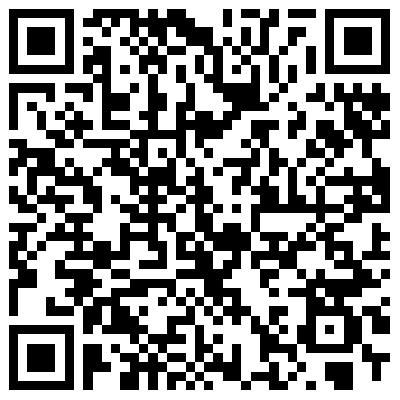 